Original:  Department File                                  Copy:  Supervisor and ASE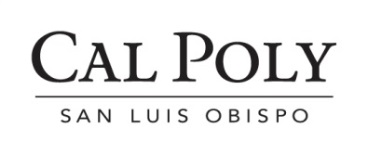 ASE 101ACADEMIC STUDENT EMPLOYEE (ASE)                DESCRIPTION OF DUTIES FORMASE 101ACADEMIC STUDENT EMPLOYEE (ASE)                DESCRIPTION OF DUTIES FORMTO BE COMPLETED BY SUPERVISORTO BE COMPLETED BY SUPERVISORTO BE COMPLETED BY SUPERVISORStudent Employee’s Name:         Employee ID:          Employee ID:          Supervisor:       Department:       Phone:       For Academic Student Employees with course-related duties, please complete the following information:  Course #:       Title:       Location:       Day/Time:        For Academic Student Employees with course-related duties, please complete the following information:  Course #:       Title:       Location:       Day/Time:        For Academic Student Employees with course-related duties, please complete the following information:  Course #:       Title:       Location:       Day/Time:        TERM and YEARAPPOINTMENT TYPEAPPOINTMENT TYPE Fall           Winter      Academic Year:       Spring      Summer Teaching Associate   Graduate Assistant   Instructional Student Assistant (ISA) Teaching Associate   Graduate Assistant   Instructional Student Assistant (ISA)The job duties* designated below are required of the employee for term identified.  Must complete separate ASE101 each term.  Please check the appropriate items and describe, as applicable:The job duties* designated below are required of the employee for term identified.  Must complete separate ASE101 each term.  Please check the appropriate items and describe, as applicable:The job duties* designated below are required of the employee for term identified.  Must complete separate ASE101 each term.  Please check the appropriate items and describe, as applicable:Teaching Associates are non-exempt salaried employees who may be appointed up to the equivalent of full-time (40 hours per week) over the period of the appointment. Graduate Assistants and Instructional Student Assistants are non-exempt employees. CSU and Cal Poly policy limit the work assignments of any Academic Student Employees to no more than 20 hours per week during periods of instruction.The full-time workweek is a work week of forty (40) hours in a workweek of seven (7) consecutive twenty-four (24) hour periods, beginning Sunday and ending Saturday. Teaching Associates must not exceed the number of hours associated with their assignment without advance written authorization of their department chair.  Please refer to Article 26.6-26.11 regarding overtime provisions.Teaching Associates are non-exempt salaried employees who may be appointed up to the equivalent of full-time (40 hours per week) over the period of the appointment. Graduate Assistants and Instructional Student Assistants are non-exempt employees. CSU and Cal Poly policy limit the work assignments of any Academic Student Employees to no more than 20 hours per week during periods of instruction.The full-time workweek is a work week of forty (40) hours in a workweek of seven (7) consecutive twenty-four (24) hour periods, beginning Sunday and ending Saturday. Teaching Associates must not exceed the number of hours associated with their assignment without advance written authorization of their department chair.  Please refer to Article 26.6-26.11 regarding overtime provisions.Teaching Associates are non-exempt salaried employees who may be appointed up to the equivalent of full-time (40 hours per week) over the period of the appointment. Graduate Assistants and Instructional Student Assistants are non-exempt employees. CSU and Cal Poly policy limit the work assignments of any Academic Student Employees to no more than 20 hours per week during periods of instruction.The full-time workweek is a work week of forty (40) hours in a workweek of seven (7) consecutive twenty-four (24) hour periods, beginning Sunday and ending Saturday. Teaching Associates must not exceed the number of hours associated with their assignment without advance written authorization of their department chair.  Please refer to Article 26.6-26.11 regarding overtime provisions.Pursuant to Article 2.11 of the Collective Bargaining Agreement between the California State University and the United Auto Workers Local Union 4123, this appointment automatically expires at the end of the period stated and does not establish an obligation for a subsequent appointment.  This appointment is covered by the Unit 11 Collective Bargaining Agreement linked below. Fee Waiver is not available for the 2016-17 academic year. For information on benefits eligibility, Teaching Associates should refer to the Insurance Benefits for Teaching Associates flyer posted at http://www.academic-personnel.calpoly.edu/content/resources. Graduate Assistants and ISAs are not eligible for health or other benefits. Unit 11 Collective Bargaining Agreement and State of California Loyalty Oath Information:  http://www.calstate.edu/LaborRel/Contracts_HTML/CBA_Contract/index.shtml   UAW Local 4123 website: http://www.uaw4123.orgPursuant to Article 2.11 of the Collective Bargaining Agreement between the California State University and the United Auto Workers Local Union 4123, this appointment automatically expires at the end of the period stated and does not establish an obligation for a subsequent appointment.  This appointment is covered by the Unit 11 Collective Bargaining Agreement linked below. Fee Waiver is not available for the 2016-17 academic year. For information on benefits eligibility, Teaching Associates should refer to the Insurance Benefits for Teaching Associates flyer posted at http://www.academic-personnel.calpoly.edu/content/resources. Graduate Assistants and ISAs are not eligible for health or other benefits. Unit 11 Collective Bargaining Agreement and State of California Loyalty Oath Information:  http://www.calstate.edu/LaborRel/Contracts_HTML/CBA_Contract/index.shtml   UAW Local 4123 website: http://www.uaw4123.orgPursuant to Article 2.11 of the Collective Bargaining Agreement between the California State University and the United Auto Workers Local Union 4123, this appointment automatically expires at the end of the period stated and does not establish an obligation for a subsequent appointment.  This appointment is covered by the Unit 11 Collective Bargaining Agreement linked below. Fee Waiver is not available for the 2016-17 academic year. For information on benefits eligibility, Teaching Associates should refer to the Insurance Benefits for Teaching Associates flyer posted at http://www.academic-personnel.calpoly.edu/content/resources. Graduate Assistants and ISAs are not eligible for health or other benefits. Unit 11 Collective Bargaining Agreement and State of California Loyalty Oath Information:  http://www.calstate.edu/LaborRel/Contracts_HTML/CBA_Contract/index.shtml   UAW Local 4123 website: http://www.uaw4123.orgI hereby accept and have received a copy of this appointment. ________________________________         __________Student Signature                                               DateI have advised the ASE listed above regarding this appointment and orientation session, if any.________________________________         __________Supervisor Signature                                               DateI have advised the ASE listed above regarding this appointment and orientation session, if any.________________________________         __________Supervisor Signature                                               Date